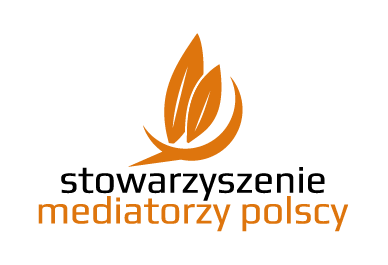 FORMULARZ ZGŁOSZENIA NAKONFERENCJĘ MediacjE - szansa na porozumienieDane osobowe:	Imię (Imiona):				Nazwisko:		Adres e-mail: 		Numer telefonu:  	Informacje i zapisy:Zgłoszenia na konferencję „Mediacje szansa na porozumienie” przyjmujemy na e-mail: mediatorzypolscy.lu@gmail.comWarunkiem uczestnictwa w konferencji jest przesłanie do organizatora zgłoszenia.Ewentualne pytania prosimy kierować drogą e-mailową lub telefoniczną 517 -763-401Podpis Kandydata  		